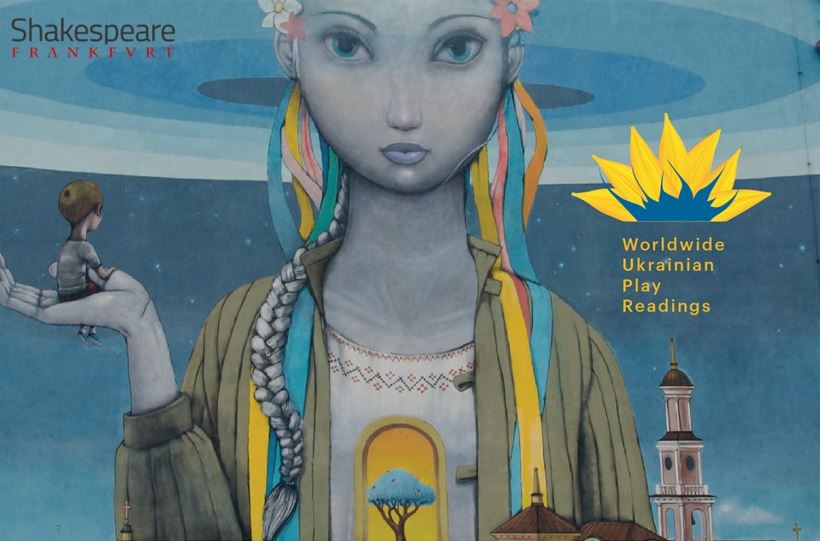 Shakespeare Frankfurt, the Worldwide Ukrainian Play readingsand the Go West Festival presentREFLECTIONS August 7, 2022Performers:Ioanna Moudanioti – music	   Renard Yearby – poetryAnna Rogers, Varvara Pomoni and Jim Phetterplace Jr. – Play readersACT 1Romeo and Juliet by Sergei Prokofiev 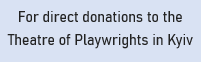 I Want to Go Home by Oksana Savchenko Thing We Lost in the Fire by Renard Yearby				 Gnossienne No.1 by Erik Satie						 Standing in front of the mirror or what I say to myself 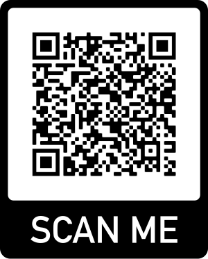 before I leave the house by Renard YearbyCall Things by Their Names by Tetiana KytsenkoACT 2Butterfly by Ioanna MoudaniotiPeace and Tranquility by Andriy BondarenkoEmpty of You by Renard YearbyA Dictionary of Emotions in War Time by Elena AstasevaOur Last Conversation by Renard YearbyClair de Lune by Claude Debussy www.shakespearefrankfurt.de 